п. Жатай                                                                                         « 28 »  декабря 2023 г. № 116-ГО внесении изменений в Муниципальную программу «Обеспечение жильем молодых семей натерритории Городского округа «Жатай» на 2023-2027 гг.» 	В соответствии с Приложением №4 Решения Окружного Совета депутатов ГО «Жатай» № 40-1 от «22» декабря 2022 г. «Об утверждении бюджета Городского округа «Жатай» на 2023 год и плановый период 2024-2025 гг.», Приложением №3 Решения Окружного Совета депутатов ГО «Жатай» № 53-1 от «26» декабря 2023 г. «Об утверждении бюджета Городского округа «Жатай» на 2024 год и плановый период 2025-2026 годов», и на основании п 4. Порядка разработки, утверждения и реализации муниципальных программ Городского округа «Жатай», утвержденного Постановлением Главы Окружной Администрации ГО «Жатай» № 170 от 16 сентября 2016 г.: 	1. Внести изменения в Муниципальную программу «Обеспечение жильем молодых семей на территории Городского округа «Жатай» на 2023-2027 годы», утвержденную постановлением Главы Окружной Администрации ГО «Жатай» № 46-Г от 31 августа 2022 г.:	1.1. В паспорте программы «Объем и источники финансирования, в том числе по годам реализации» изложить в следующей редакции: 	«Программа реализуется за счет средств федерального, республиканского, местного бюджетов, а также личных средств граждан и кредитных (заемных) средств в сумме 20 650,00 тыс. рублей, в т.ч.:Бюджет ГО Жатай – 12 715,50 тыс. рублей, в т.ч. по годам:2023 год – 1 715,50 тыс. рублей. 2024 год – 2 000,00 тыс. рублей.2025 год – 3 000,00 тыс. рублей.2026 год – 3 000,00 тыс. рублей.2027 год – 3 000,00 тыс. рублей.Республиканский бюджет – 52,80 тыс. рублей, в т.ч. по годам:	2023 год – 52,80 тыс. рублей. 2024 год – 0,00 тыс. рублей.2025 год – 0,00 тыс. рублей.2026 год – 0,00 тыс. рублей.2027 год – 0,00 тыс. рублей.Федеральный бюджет – 827,00 тыс. рублей, в т.ч. по годам: 2023 год – 827,00 тыс. рублей. 2024 год – 0,00 тыс. рублей.2025 год – 0,00 тыс. рублей.2026 год – 0,00 тыс. рублей.2027 год – 0,00 тыс. рублей.Личные/ заемные средства граждан- 7 054,70 тыс. рублей, в т.ч. по годам:2023 год – 3 054,70 тыс. рублей.2024 год – 1 000,00 тыс. рублей.2025 год – 1 000,00 тыс. рублей.2026 год – 1 000,00 тыс. рублей.2027 год – 1 000,00 тыс. рублей.Объем финансирования носит прогнозный характер и подлежит уточнению в установленном порядке при формировании бюджетов всех уровней».В разделе 6. «Ресурсное обеспечение программы» абзац: «Общий объем средств, предусмотренных на реализацию программы, составляет 19 025,60 тыс. рублей.	Средства местного бюджета составляют 14 000,00 тыс. рублей; средства федерального бюджета – 964,10 тыс. рублей; средства республиканского бюджета – 61,50  тыс. рублей, а также привлеченные личные средства молодых семей – 4 000,00 тыс. рублей» изложить в следующей редакции:«Общий объем средств, предусмотренных на реализацию программы, составляет 20 650,00 тыс. рублей.	Средства местного бюджета составляют 12 715,50 тыс. рублей; средства федерального бюджета – 827,00 тыс. рублей; средства республиканского бюджета – 52,80  тыс. рублей, а также привлеченные личные средства молодых семей – 7 054,70 тыс. рублей».	1.2. Таблицу №1 к программе «Обеспечение жильем молодых семей на территории Городского округа «Жатай» на 2023-2027 годы» «Объем финансирования муниципальной программы» изложить в новой редакции (Приложение №1 к настоящему Постановлению). 	1.3. Приложение №1 к программе «Обеспечение жильем молодых семей на территории Городского округа «Жатай» на 2023-2027 годы» «План реализации муниципальной программы» изложить в новой редакции (Приложение №2 к настоящему Постановлению).	1.4. Приложение №2 к программе «Обеспечение жильем молодых семей на территории Городского округа «Жатай» на 2023 - 2027 годы» «Сведения о показателях (индикаторах) муниципальной программы» изложить в новой редакции (Приложение №3 к настоящему Постановлению).	2. Отделу культуры, спорта и молодежной политики Окружной Администрации ГО «Жатай» обеспечить контроль, отчетность и реализацию муниципальной программы.	3. Контроль исполнения настоящего постановления возложить на заместителя Главы Окружной Администрации ГО «Жатай» по социальным вопросам и внутренней политике Морозову А.А.Глава                                                                     Е.Н. Исаева     	                                                                                                                                                     Приложение №1 к Постановлению Окружной Администрации  ГО «Жатай»                                                                                                                                                                                                                           «28 » декабря 2023 г.   № 116-Г                                                                                                        Таблица №1 к программе «Обеспечение жильем молодых семей на территории Городского округа "Жатай" на 2023 - 2027 гг.»Приложение №2 к Постановлению Окружной Администрации  ГО «Жатай»«28 » декабря 2023 г.   № 116-Г                                                                                                        Приложение №1 к программе "Обеспечение жильем молодых семей на территории Городского округа "Жатай" на 2023 - 2027 гг." Приложение №3 к Постановлению Окружной Администрации  ГО «Жатай»                                                                                                                                                                                                                           «28 » декабря 2023 г.   № 116-Г                                                                                                        Приложение №2 к программе "Обеспечение жильем молодых семей на территории Городского округа "Жатай" на 2023 - 2027 годы"Сведения о показателях (индикаторах) муниципальной программыРеспублика Саха (Якутия)Окружная Администрация Городского округа  "Жатай"ПОСТАНОВЛЕНИЕ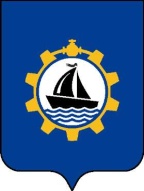 Саха θрθспyyбyлyкэтэ"Жатай" Куораттаађы уокуругун Уокуруктаађы  ДьаhалтатаУУРААХОбъем финансирования муниципальных программОбъем финансирования муниципальных программОбъем финансирования муниципальных программОбъем финансирования муниципальных программОбъем финансирования муниципальных программ(тыс. рублей)Источники финансированияОбъем финансирования, 2023-2027 г.Отчетный год (2021 г.) (для сведения)Отчётный год  (2022 г.) (для сведения)Текущий год             (2023 г.)2-ый плановый период             (2024 г.)3-ой плановый период (2025 г.)4-ой плановый период (2026 г.)5-ой плановый период (2027 г.)Федеральный бюджет, в том числе:827,00659,401387,90827,000,000,000,000,00- капитальные вложения- НИОКР, ПИР, ПСД- прочие расходы827,00659,401387,90827,000,000,000,000,00Республиканский бюджет, в том числе:52,8057,4088,6052,800,000,000,000,00- капитальные вложения- НИОКР, ПИР, ПСД- прочие расходы82,8057,4088,6082,800,000,000,000,00Местный бюджет, в том числе:12715,50675,10875,001715,502000,003000,003000,003000,00- капитальные вложения- НИОКР, ПИР, ПСД- прочие расходы12715,50675,10875,001715,502000,003000,003000,003000,00Внебюджетные источники, в том числе:7054,700,000,003054,701000,001000,001000,001000,00- капитальные вложения- НИОКР, ПИР, ПСД- прочие расходы7054,700,000,003054,701000,001000,001000,001000,00Итого:20650,001391,92351,55650,003000,004000,004000,004000,00План реализации муниципальной программы План реализации муниципальной программы План реализации муниципальной программы План реализации муниципальной программы (тыс. рублей.)N п/пНаименование мероприятийСроки реализацииВсего финансовых средствв том числе по источникам финансированияв том числе по источникам финансированияв том числе по источникам финансированияв том числе по источникам финансированияОтветственный исполнитель                      N п/пНаименование мероприятийСроки реализацииВсего финансовых средствФедеральный бюджетБюджет РС(Я)Бюджет                             ГО "Жатай"Внебюджетные источникиОтветственный исполнитель                      123456789Муниципальная программа "Обеспечение жильем молодых семей на территории Городского округа "Жатай" на 2023 - 2027 годы"Муниципальная программа "Обеспечение жильем молодых семей на территории Городского округа "Жатай" на 2023 - 2027 годы"Муниципальная программа "Обеспечение жильем молодых семей на территории Городского округа "Жатай" на 2023 - 2027 годы"Муниципальная программа "Обеспечение жильем молодых семей на территории Городского округа "Жатай" на 2023 - 2027 годы"Муниципальная программа "Обеспечение жильем молодых семей на территории Городского округа "Жатай" на 2023 - 2027 годы"Муниципальная программа "Обеспечение жильем молодых семей на территории Городского округа "Жатай" на 2023 - 2027 годы"Муниципальная программа "Обеспечение жильем молодых семей на территории Городского округа "Жатай" на 2023 - 2027 годы"Муниципальная программа "Обеспечение жильем молодых семей на территории Городского округа "Жатай" на 2023 - 2027 годы"Муниципальная программа "Обеспечение жильем молодых семей на территории Городского округа "Жатай" на 2023 - 2027 годы"Цель- Предоставление муниципальной поддержки в решении жилищной проблемы молодым семьямЦель- Предоставление муниципальной поддержки в решении жилищной проблемы молодым семьямЦель- Предоставление муниципальной поддержки в решении жилищной проблемы молодым семьямЦель- Предоставление муниципальной поддержки в решении жилищной проблемы молодым семьямЦель- Предоставление муниципальной поддержки в решении жилищной проблемы молодым семьямЦель- Предоставление муниципальной поддержки в решении жилищной проблемы молодым семьямЦель- Предоставление муниципальной поддержки в решении жилищной проблемы молодым семьямЦель- Предоставление муниципальной поддержки в решении жилищной проблемы молодым семьямВсего 2023-2027гг.20 650,0827,052,812 715,57 054,7Специалист по молодежной политике и физической культуре и спорту Отчетный год2021 г.1 391,9659,457,4675,10,0Специалист по молодежной политике и физической культуре и спорту Текущий год2022 г.2 351,51 387,988,6875,00,0Специалист по молодежной политике и физической культуре и спорту 1-й плановый год2023 г.5 650,0827,052,81 715,53 054,7Специалист по молодежной политике и физической культуре и спорту 2-й плановый год2024 г.3 000,00,00,02 000,01 000,0Специалист по молодежной политике и физической культуре и спорту 3-й плановый год2025 г.4 000,00,00,03 000,01 000,0Специалист по молодежной политике и физической культуре и спорту 4-й плановый год2026 г.4 000,00,00,03 000,01 000,0Специалист по молодежной политике и физической культуре и спорту 5-й плановый год2027 г.4 000,00,00,03 000,01 000,0Специалист по молодежной политике и физической культуре и спорту N. 1.Задача N. 1: Обеспечение организационного механизма предоставления молодым семьям социальных выплат на приобретение (строительство) жильяЗадача N. 1: Обеспечение организационного механизма предоставления молодым семьям социальных выплат на приобретение (строительство) жильяЗадача N. 1: Обеспечение организационного механизма предоставления молодым семьям социальных выплат на приобретение (строительство) жильяЗадача N. 1: Обеспечение организационного механизма предоставления молодым семьям социальных выплат на приобретение (строительство) жильяЗадача N. 1: Обеспечение организационного механизма предоставления молодым семьям социальных выплат на приобретение (строительство) жильяЗадача N. 1: Обеспечение организационного механизма предоставления молодым семьям социальных выплат на приобретение (строительство) жильяЗадача N. 1: Обеспечение организационного механизма предоставления молодым семьям социальных выплат на приобретение (строительство) жильяЗадача N. 1: Обеспечение организационного механизма предоставления молодым семьям социальных выплат на приобретение (строительство) жильяОтчетный год2021 г.1391,9659,457,4675,10,0Специалист по молодежной политике и физической культуре и спорту Текущий год2022 г.2351,51387,988,6875,00,0Специалист по молодежной политике и физической культуре и спорту 1-й плановый год2023 г.5 650,0827,052,81 715,53 054,7Специалист по молодежной политике и физической культуре и спорту 2-й плановый год2024 г.3000,00,00,02000,01000,0Специалист по молодежной политике и физической культуре и спорту 3-й плановый год2025 г.4000,00,00,03000,01000,0Специалист по молодежной политике и физической культуре и спорту 4-й плановый год2026 г.4000,00,00,03000,01000,0Специалист по молодежной политике и физической культуре и спорту 5-й плановый год2027 г.4000,00,00,03000,01000,0Специалист по молодежной политике и физической культуре и спорту N. 1.1Мероприятие N 1.1: Организация учета молодых семей, участников программы ( формирование списков, выдача свидетельств о праве на получение социальной выплаты)Мероприятие N 1.1: Организация учета молодых семей, участников программы ( формирование списков, выдача свидетельств о праве на получение социальной выплаты)Мероприятие N 1.1: Организация учета молодых семей, участников программы ( формирование списков, выдача свидетельств о праве на получение социальной выплаты)Мероприятие N 1.1: Организация учета молодых семей, участников программы ( формирование списков, выдача свидетельств о праве на получение социальной выплаты)Мероприятие N 1.1: Организация учета молодых семей, участников программы ( формирование списков, выдача свидетельств о праве на получение социальной выплаты)Мероприятие N 1.1: Организация учета молодых семей, участников программы ( формирование списков, выдача свидетельств о праве на получение социальной выплаты)Мероприятие N 1.1: Организация учета молодых семей, участников программы ( формирование списков, выдача свидетельств о праве на получение социальной выплаты)Мероприятие N 1.1: Организация учета молодых семей, участников программы ( формирование списков, выдача свидетельств о праве на получение социальной выплаты)Отчетный год2021 г.без финансированиябез финансированиябез финансированиябез финансированиябез финансированияСпециалист по молодежной политике и физической культуре и спорту Текущий год2022 г.без финансированиябез финансированиябез финансированиябез финансированиябез финансированияСпециалист по молодежной политике и физической культуре и спорту 1-й плановый год2023 г.без финансированиябез финансированиябез финансированиябез финансированиябез финансированияСпециалист по молодежной политике и физической культуре и спорту 2-й плановый год2024 г.без финансированиябез финансированиябез финансированиябез финансированиябез финансированияСпециалист по молодежной политике и физической культуре и спорту 3-й плановый год2025 г.без финансированиябез финансированиябез финансированиябез финансированиябез финансированияСпециалист по молодежной политике и физической культуре и спорту 4-й плановый год2026 г.без финансированиябез финансированиябез финансированиябез финансированиябез финансированияСпециалист по молодежной политике и физической культуре и спорту 5-й плановый год2027 г.без финансированиябез финансированиябез финансированиябез финансированиябез финансированияСпециалист по молодежной политике и физической культуре и спорту N. 1.2Мероприятие N 1.2: Осуществление социальной выплатыМероприятие N 1.2: Осуществление социальной выплатыМероприятие N 1.2: Осуществление социальной выплатыМероприятие N 1.2: Осуществление социальной выплатыМероприятие N 1.2: Осуществление социальной выплатыМероприятие N 1.2: Осуществление социальной выплатыМероприятие N 1.2: Осуществление социальной выплатыМероприятие N 1.2: Осуществление социальной выплатыОтчетный год2021 г.1391,9659,457,4675,10,0Специалист по молодежной политике и физической культуре и спорту Текущий год2022 г.2351,51387,988,6875,00,0Специалист по молодежной политике и физической культуре и спорту 1-й плановый год2023 г.5 650,0827,052,81 715,53 054,7Специалист по молодежной политике и физической культуре и спорту 2-й плановый год2024 г.3000,00,00,02000,01000,0Специалист по молодежной политике и физической культуре и спорту 3-й плановый год2025 г.4000,00,00,03000,01000,0Специалист по молодежной политике и физической культуре и спорту 4-й плановый год2026 г.4000,00,00,03000,01000,0Специалист по молодежной политике и физической культуре и спорту 5-й плановый год2027 г.4000,00,00,03000,01000,0Специалист по молодежной политике и физической культуре и спорту №Наименование показателя (индикатора)Единица измеренияРасчет показателя (индикатора)Значение показателей (индикаторов)Значение показателей (индикаторов)Значение показателей (индикаторов)Значение показателей (индикаторов)Значение показателей (индикаторов)Значение показателей (индикаторов)Значение показателей (индикаторов)№Наименование показателя (индикатора)Единица измеренияРасчет показателя (индикатора)Отчетный год (2021 г.) Текущий год (2022 г.)1-й плановый год (2023 г.)2-й плановый год (2024 г.)3-й плановый год (2025 г.)4-й плановый год (2026 г.)5-й плановый год (2027 г.)№Наименование показателя (индикатора)Единица измеренияРасчет показателя (индикатора)Отчетный год (2021 г.) Текущий год (2022 г.)1-й плановый год (2023 г.)2-й плановый год (2024 г.)3-й плановый год (2025 г.)4-й плановый год (2026 г.)5-й плановый год (2027 г.)1234567891011Цель: Предоставление муниципальной поддержки в решении жилищной проблемы молодым семьям1Задача №1. Обеспечение организационного механизма предоставления молодым семьям социальных выплат на приобретение (строительство) жилья1.1Мероприятие N 1.1: Организация учета молодых семей, участников программы ( формирование списков, выдача свидетельств о праве на получение социальной выплаты)1.1.1Показатель №1.1.1. Формирование списков молодых семей для участия в программекол-во семей191613202225281.1.2.Показатель №1.1.2. Выдача молодым семьям в установленном порядке свидетельств о праве на получение социальной выплаты на приобретение (строительство) жилья исходя из объемов финансирования, предусмотренных на эти цели в местном бюджете, а также объемов софинансирования за счет средств бюджета РС (Я) и федерального бюджета.шт.11124441.2Мероприятие N 1.2: Осуществление социальной выплатыМероприятие N 1.2: Осуществление социальной выплатыМероприятие N 1.2: Осуществление социальной выплатыМероприятие N 1.2: Осуществление социальной выплатыМероприятие N 1.2: Осуществление социальной выплатыМероприятие N 1.2: Осуществление социальной выплатыМероприятие N 1.2: Осуществление социальной выплатыМероприятие N 1.2: Осуществление социальной выплаты1.2.1Показатель №1.2.1. Количество молодых семей, улучшившие жилищные условия с помощью социальных выплатсемьи1112444